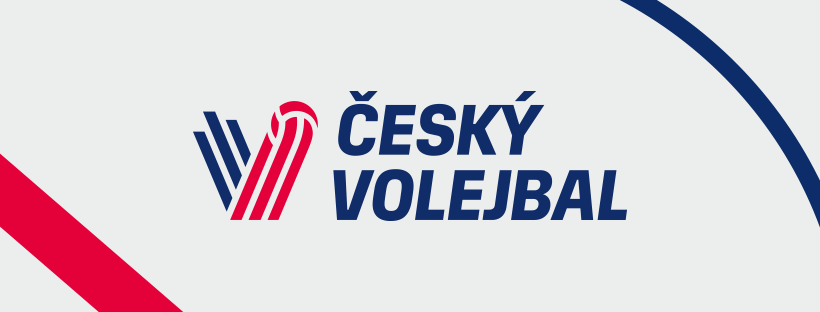 Nominace RD mužů – Praha 8. – 10. 9. 2019Moník MilanliberoHadrava JanuniverzálDžavoronok DonovansmečařZajíček AdamblokařFinger MichaluniverzálKunc TomášliberoPatočka VojtěchblokařBartoš PavelnahrávačGalabov JansmečařBartoš AdamsmečařSobotka VladimírblokařJanků DavidsmečařJanouch JakubnahrávačSedláček Oliverblokař